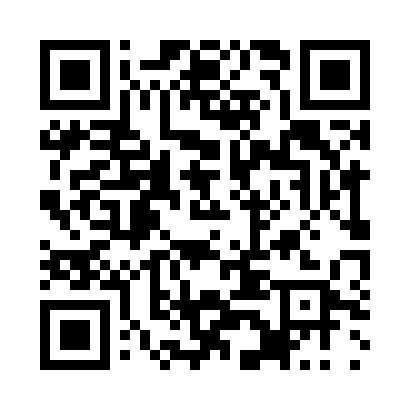 Prayer times for Kosturino, BulgariaWed 1 May 2024 - Fri 31 May 2024High Latitude Method: Angle Based RulePrayer Calculation Method: Muslim World LeagueAsar Calculation Method: HanafiPrayer times provided by https://www.salahtimes.comDateDayFajrSunriseDhuhrAsrMaghribIsha1Wed4:296:161:166:128:179:572Thu4:276:141:166:138:189:583Fri4:256:131:166:138:1910:004Sat4:246:121:166:148:2010:015Sun4:226:111:156:158:2110:036Mon4:206:101:156:158:2210:047Tue4:186:081:156:168:2310:068Wed4:176:071:156:168:2410:089Thu4:156:061:156:178:2510:0910Fri4:136:051:156:188:2610:1111Sat4:116:041:156:188:2710:1212Sun4:106:031:156:198:2810:1413Mon4:086:021:156:198:2910:1514Tue4:076:011:156:208:3010:1715Wed4:056:001:156:218:3110:1816Thu4:035:591:156:218:3210:2017Fri4:025:581:156:228:3310:2118Sat4:005:571:156:228:3410:2319Sun3:595:561:156:238:3510:2420Mon3:585:551:156:238:3610:2621Tue3:565:551:156:248:3710:2722Wed3:555:541:166:248:3810:2923Thu3:545:531:166:258:3910:3024Fri3:525:521:166:258:4010:3125Sat3:515:521:166:268:4010:3326Sun3:505:511:166:268:4110:3427Mon3:495:501:166:278:4210:3528Tue3:485:501:166:278:4310:3729Wed3:465:491:166:288:4410:3830Thu3:455:491:166:288:4510:3931Fri3:445:481:176:298:4510:40